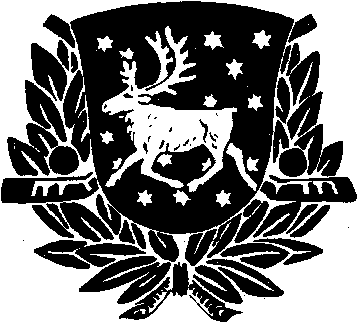 ENTRÉPUBLIK